Tianjin University of Technology -2017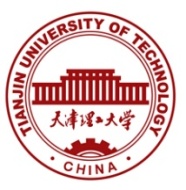 Nomination Form for Exchange Student to Tianjin University of Technology Name of partner institutionName of partner institutionName of partner institutionName of home coordinatorName of home coordinatorName of home coordinatorEmail address of home coordinatorEmail address of home coordinatorEmail address of home coordinatorPost address of home coordinatorLetters of invitation will be sent to this addressPost address of home coordinatorLetters of invitation will be sent to this addressPost address of home coordinatorLetters of invitation will be sent to this addressContact number of home coordinatorContact number of home coordinatorContact number of home coordinatorNominated studentsNominated studentsNominated studentsNominated studentsNominated studentsNominated studentsNominated studentsNominated studentsNominated studentsNominated studentsNominated studentsNameAs mentioned on student’s passportNameAs mentioned on student’s passportGender(M/F)Gender(M/F)Date of Birth(D/M/Y)Place of Birth(City and Country)NationalityE-mailDuration of study(please check boxes fall & spring if students are coming for a full year/DD)Duration of study(please check boxes fall & spring if students are coming for a full year/DD)Program chosenUndergraduate (Bachelor)/ Graduate (Master)SurnameGiven NameGender(M/F)Gender(M/F)Date of Birth(D/M/Y)Place of Birth(City and Country)NationalityE-mailSpring 2016Fall 2016